江西省科学技术馆（江西省青少年科技中心）公共区域家具采购项目的报价函江西省科学技术馆：我单位拟就“江西省科学技术馆（江西省青少年科技中心）公共区域家具采购项目”进行报价，按附件中的需求进行报价（含税、安装的报价格式详见附件1、2），报价格式如下：联系人：                      联系电话：                                      XXXXX年 月 日附件1报价一览表（格式可自拟）供应商名称：                 供应商名称（盖章）：                            法人或授权代表（签字）：                         附件2分项报价表（格式可自拟）供应商名称：                                   供应商名称（盖章）：                            法人或授权代表（签字）：                         营业执照复印件 （盖公章）授权人身份证复印件（盖公章）序号项目名称总价（元) 1江西省科学技术馆（江西省青少年科技中心）公共区域家具采购项目序号图片品名规格（mm）描述数量单位单价（元）总价（元）区域一层一层一层一层一层一层一层一层一层一层1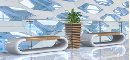 长条座椅1500W*500D*430H树脂玻璃钢，喷涂汽车漆。颜色可选。1张B馆 儿童科学乐园门口2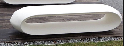 座椅1500W*500D*450H树脂玻璃钢，喷涂汽车漆。颜色可选。6张B馆 儿童科学乐园展馆内3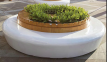 圆柱座椅直径2600*650H树脂玻璃钢，喷涂汽车漆。中间不含，可拆组。颜色可选。1套B馆 儿童科学乐园展馆内4长条座椅1500W*500D*430H树脂玻璃钢，喷涂汽车漆。颜色可选。4张A馆 临展前厅、楼梯右侧5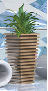 花盆400W*400D*800H树脂玻璃钢，喷涂汽车漆。颜色可选。3个A馆 临展前厅、楼梯右侧6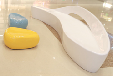 创意座椅3000*1100*900H树脂玻璃钢，喷涂汽车漆。颜色可选。1张A馆 临展前厅、楼梯右侧7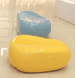 个性座椅820*500*400H树脂玻璃钢，喷涂汽车漆。颜色可选。2张A馆 临展前厅、楼梯右侧8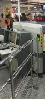 安检服务台2400*600*800H桌面密度板，桌架为1.5mm钢板。颜色灰白。1张大厅安检机处9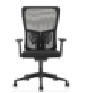 办公椅常规1、面料：背：橙色网布定制加密网，含尼龙弹力筋；座垫:采用6级防水布戎，耐磨密植纤维加耐拉底结合而成，经防水，防污，阻燃处理，清洁方便。                                  
2、尼龙框：采用原生尼龙料注塑而成，耐用，不变色，无异味。                                                 
3、椅背：全铝合金升降机构，后背可升降10CM，高度可调；主动式腰靠可高度调节（可升降8CM）； 脊形仿生后背，与人体脊柱完美贴合，对腰部形成完美支撑，既能支撑骶骨，又能支撑腰部区域，符合人体工程学，缓解疲劳感。                         
4、扶手：3DPU多功能扶手，7CM升降扶手，拥有3档调节，满足不同办公环境需要；PU饰面，光滑舒适，可根据需求进行多功能调试；                                                                                                                                                                               5、坐垫：全尼龙缓冲椅座，无木板，托负更均匀；采用高密度定型海绵，无胶水粘合，加强环保力度，软硬适中，座感舒适，密度：50-55kg/立方米 ，长期使用不易变形和塌陷；                                                          
6、底盘机构：多功能4级锁定线控带滑动功能底盘：具有升降，4级倾仰锁定，含座板滑动功能（可滑动4.5cm）；控制开关皆在右边后侧，操作简易方便；
7、气压棒：采用4级气杆， QPQ氮化气压棒，氮气纯度达到99.7%，升降10万次以上无损坏，升降行程10cm ,承重155KG；                                                           
8、其他：尼龙五星脚：尼龙+塑胶一次注塑而成；脚轮：6寸轮，转动10万次无损坏。5把服务台二层二层二层二层二层二层二层二层二层二层1长条座椅1500W*500D*430H树脂玻璃钢，喷涂汽车漆。颜色可选。6张B馆 展区闸机处2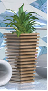 花盆400W*400D*800H树脂玻璃钢，喷涂汽车漆。颜色可选。3个B馆 展区闸机处3创意座椅3200*920*850H树脂玻璃钢，喷涂汽车漆。颜色可选。2张B馆 展馆外边过道4个性座椅820*500*400H树脂玻璃钢，喷涂汽车漆。颜色可选。4张B馆 展馆外边过道5座椅1500W*500D*450H树脂玻璃钢，喷涂汽车漆。颜色可选。5张B馆 探索与发现展馆内6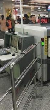 安检服务台2400*600*880H桌面密度板，桌架为1.5mm钢板。颜色灰白。1张二楼大厅安检机处7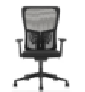 办公椅常规1、面料：背：橙色网布定制加密网，含尼龙弹力筋；座垫:采用6级防水布戎，耐磨密植纤维加耐拉底结合而成，经防水，防污，阻燃处理，清洁方便。                                  
2、尼龙框：采用原生尼龙料注塑而成，耐用，不变色，无异味。                                                 
3、椅背：全铝合金升降机构，后背可升降10CM，高度可调；主动式腰靠可高度调节（可升降8CM）； 脊形仿生后背，与人体脊柱完美贴合，对腰部形成完美支撑，既能支撑骶骨，又能支撑腰部区域，符合人体工程学，缓解疲劳感。                         
4、扶手：3DPU多功能扶手，7CM升降扶手，拥有3档调节，满足不同办公环境需要；PU饰面，光滑舒适，可根据需求进行多功能调试；                                                                                                                                                                               5、坐垫：全尼龙缓冲椅座，无木板，托负更均匀；采用高密度定型海绵，无胶水粘合，加强环保力度，软硬适中，座感舒适，密度：50-55kg/立方米 ，长期使用不易变形和塌陷；                                                          
6、底盘机构：多功能4级锁定线控带滑动功能底盘：具有升降，4级倾仰锁定，含座板滑动功能（可滑动4.5cm）；控制开关皆在右边后侧，操作简易方便；
7、气压棒：采用4级气杆， QPQ氮化气压棒，氮气纯度达到99.7%，升降10万次以上无损坏，升降行程10cm ,承重155KG；                                                           
8、其他：尼龙五星脚：尼龙+塑胶一次注塑而成；脚轮：6寸轮，转动10万次无损坏。5把服务台8长条座椅1500W*500D*430H树脂玻璃钢，喷涂汽车漆。颜色可选。26张A馆 二层靠江边休息区长廊9花盆400W*400D*800H树脂玻璃钢，喷涂汽车漆。颜色可选。13个A馆 二层靠江边休息区长廊10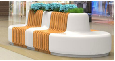 四周座椅3000*1500*850H树脂玻璃钢，喷涂汽车漆。颜色可选。2张A馆 电梯旁11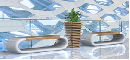 长条座椅1500W*500D*430H树脂玻璃钢，喷涂汽车漆。颜色可选。2张A馆 电梯旁三层三层三层三层三层三层三层三层三层三层1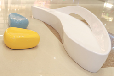 创意座椅3000*1100*900H树脂玻璃钢，喷涂汽车漆。颜色可选。2张B馆 展馆外边过道2创意座椅820*500*400H树脂玻璃钢，喷涂汽车漆。颜色可选。4张B馆 展馆外边过道3长条座椅1500W*500D*430H树脂玻璃钢，喷涂汽车漆。颜色可选。8张B馆 展馆外边过道4花盆400W*400D*800H树脂玻璃钢，喷涂汽车漆。颜色可选。5个B馆 展馆外边过道5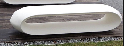 座椅1500W*500D*450H树脂玻璃钢，喷涂汽车漆。颜色可选。6张B馆 科技与生活、科技与创新展馆内6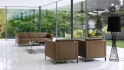 沙发三人位1.内框架：实木框架配多层夹板+木方装钉而成；2.海绵：靠背为35密度高回弹切割新棉，坐垫为45密度高回弹切割新棉；3.承重弹力结构：靠背装钉进口多条橡筋，坐垫为标准间距蛇形簧+平衡进口橡筋+面布；4.面料：选用牛皮；5.五金：不锈钢钢脚。颜色可选。1套A馆 三层电梯旁7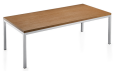 长茶几1200*600*430H优质品牌基材+烤漆面，经过防潮、防虫、防腐化学处理，环保优质耐磨三聚氢胺浸渍饰面，耐用且不易变色，封边光滑流畅，金属脚架喷涂均匀不易变色，各项原材料及成品环保标准均达到国家标准或以上。颜色可选。1张A馆 三层电梯旁8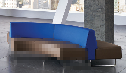 弧形沙发弧长2200*约800*780H，单边坐人1.内框架：实木框架配多层夹板+木方装钉而成；2.海绵：靠背为35密度高回弹切割新棉，坐垫为45密度高回弹切割新棉；3.承重弹力结构：靠背装钉进口多条橡筋，坐垫为标准间距蛇形簧+平衡进口橡筋+面布；4.面料：选用牛皮；5.五金：不锈钢钢脚。颜色可选。2套A馆 三层电梯旁9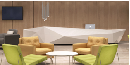 服务台2800*800*780H品牌基材+烤漆面，经喷粉或油漆涂装，各项原材料及成品环保标准均达到中国国家标准或以上。优质五金配件，优质耐用。颜色可选。1张A馆 三层科普活动休息区10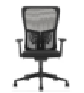 办公椅常规1、面料：背：橙色网布定制加密网，含尼龙弹力筋；座垫:采用6级防水布戎，耐磨密植纤维加耐拉底结合而成，经防水，防污，阻燃处理，清洁方便。                                  
2、尼龙框：采用原生尼龙料注塑而成，耐用，不变色，无异味。                                                 
3、椅背：全铝合金升降机构，后背可升降10CM，高度可调；主动式腰靠可高度调节（可升降8CM）； 脊形仿生后背，与人体脊柱完美贴合，对腰部形成完美支撑，既能支撑骶骨，又能支撑腰部区域，符合人体工程学，缓解疲劳感。                         
4、扶手：3DPU多功能扶手，7CM升降扶手，拥有3档调节，满足不同办公环境需要；PU饰面，光滑舒适，可根据需求进行多功能调试；                                                                                                                                                                               5、坐垫：全尼龙缓冲椅座，无木板，托负更均匀；采用高密度定型海绵，无胶水粘合，加强环保力度，软硬适中，座感舒适，密度：50-55kg/立方米 ，长期使用不易变形和塌陷；                                                          
6、底盘机构：多功能4级锁定线控带滑动功能底盘：具有升降，4级倾仰锁定，含座板滑动功能（可滑动4.5cm）；控制开关皆在右边后侧，操作简易方便；
7、气压棒：采用4级气杆， QPQ氮化气压棒，氮气纯度达到99.7%，升降10万次以上无损坏，升降行程10cm ,承重155KG；                                                           
8、其他：尼龙五星脚：尼龙+塑胶一次注塑而成；脚轮：6寸轮，转动10万次无损坏。2把A馆 三层科普活动休息区11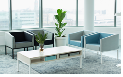 沙发单人位1.内框架：实木框架配多层夹板装钉而成；2.海绵：靠背为35密度高回弹切割新棉，坐垫为45密度高回弹切割新棉；3.承重弹力结构：靠背装钉进口多条橡筋，坐垫为标准间距蛇形簧+平衡进口橡筋+面布；4.面料：选用耐用西皮；5.五金：高温喷涂钢脚架。颜色可选。12张A馆 三层科普活动休息区12茶几1200*600*450H优质品牌基材+烤漆面，经过防潮、防虫、防腐化学处理，环保优质耐磨三聚氢胺浸渍饰面，耐用且不易变色，封边光滑流畅，各项原材料及成品环保标准均达到国家标准或以上。优质五金配件，经久耐用。颜色可选。3张A馆 三层科普活动休息区13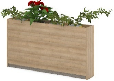 订制展柜800*300*700H优质品牌基材+烤漆面，经过防潮、防虫、防腐化学处理，环保优质耐磨三聚氢胺浸渍饰面，耐用且不易变色，封边光滑流畅，各项原材料及成品环保标准均达到国家标准或以上。优质五金配件，经久耐用。颜色可选。7组A馆 三层科普展示区14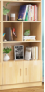 订制展柜800*350*1500H阳极氧化铝板柜体，下柜门为银色，上柜门为玻璃门。带锁。4组A馆 三层科普展示区15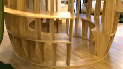 订制椭圆形展柜直径2600*1500H优质E1级多层实木板板+烤漆面，同色PVC封边，内圈可座，优质五金配件。颜色可选。1组A馆 三层科普展示区16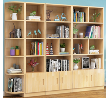 订制L形展柜5800*650*2000H阳极氧化铝板柜体，下柜门为银色，上柜门为玻璃门。带锁。1组A馆 三层科普展示区17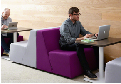 沙发单人位1.内框架：实木框架配多层夹板装钉而成；2.海绵：靠背为35密度高回弹切割新棉，坐垫为45密度高回弹切割新棉；3.承重弹力结构：靠背装钉进口多条橡筋，坐垫为标准间距蛇形簧+平衡进口橡筋+面布；4.面料：选用耐用西皮；5.沙发脚：黑色塑料防滑脚垫。颜色可选。4张A馆 科普活动室外三层夹层三层夹层三层夹层三层夹层三层夹层三层夹层三层夹层三层夹层三层夹层三层夹层1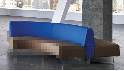 弧形沙发弧长2200*约800*780H，单边坐人1.内框架：实木框架配多层夹板+木方装钉而成；2.海绵：靠背为35密度高回弹切割新棉，坐垫为45密度高回弹切割新棉；3.承重弹力结构：靠背装钉进口多条橡筋，坐垫为标准间距蛇形簧+平衡进口橡筋+面布；4.面料：选用牛皮；5.五金：不锈钢钢脚。颜色可选。2套A馆 三层夹层电梯旁2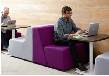 沙发单人位1.内框架：实木框架配多层夹板装钉而成；2.海绵：靠背为35密度高回弹切割新棉，坐垫为45密度高回弹切割新棉；3.承重弹力结构：靠背装钉进口多条橡筋，坐垫为标准间距蛇形簧+平衡进口橡筋+面布；4.面料：选用耐用西皮；5.沙发脚：黑色塑料防滑脚垫。颜色可选。6张A馆 科普活动室外四层四层四层四层四层四层四层四层四层四层1创意座椅3000*1100*900H树脂玻璃钢，喷涂汽车漆。颜色可选。2张B馆 展馆外边过道2创意座椅820*500*400H树脂玻璃钢，喷涂汽车漆。颜色可选。4张B馆 展馆外边过道3长条座椅1500W*500D*430H树脂玻璃钢，喷涂汽车漆。颜色可选。8张B馆 展馆外边过道4花盆400W*400D*800H树脂玻璃钢，喷涂汽车漆。颜色可选。5个B馆 展馆外边过道5座椅1500W*500D*450H树脂玻璃钢，喷涂汽车漆。颜色可选。4张B馆 宇宙与未来展馆内户外户外户外户外户外户外户外户外户外户外1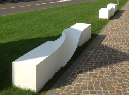 长条座椅3000*450*450树脂玻璃钢，喷涂汽车漆。颜色可选。4张户外总计：(大写)  ，小写￥   元总计：(大写)  ，小写￥   元总计：(大写)  ，小写￥   元总计：(大写)  ，小写￥   元总计：(大写)  ，小写￥   元总计：(大写)  ，小写￥   元总计：(大写)  ，小写￥   元总计：(大写)  ，小写￥   元总计：(大写)  ，小写￥   元总计：(大写)  ，小写￥   元